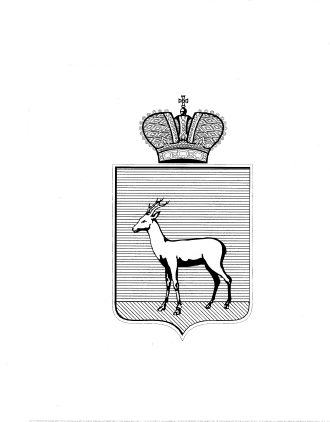 О выявлении правообладателя ранее учтённого объекта недвижимостиВ соответствии с положениями Федерального закона от 06.10.2003           № 131-ФЗ «Об общих принципах организации местного самоуправления       в Российской Федерации», Федерального Закона от 30.12.2020 № 518-ФЗ         «О внесении изменений в отдельные законодательные Российской Федерации», статьи 69.1 Федерального закона от 13.06.2015 года № 218-ФЗ «О государственной регистрации недвижимости»: В отношении ранее учтённого объекта недвижимости, квартиры                  № 12, площадью 32,74 кв.м. (кадастровый номер 63:01:0000000:18115)                         в доме № 163 по ул. 22 Партсъезда, Промышленный район, г. Самара, выявлен  правообладатель: …персональные данные гражданина… Подтверждающие документы:-  копия регистрационного удостоверения № 287 от 05.01.1993.Настоящее Решение вступает в силу после его подписания.СОГЛАСОВАНО: Контроль за выполнением настоящего Распоряжения возложить 
на заместителя главы Промышленного внутригородского района городского округа Самара.Коваленко И.Н. 995 08 94СОГЛАСОВАНО:Занимаемая должностьПодписьИ.О. ФамилияЗаместитель Главы Промышленного внутригородского района городского округа СамараТ.Э. КуклеваНачальник правового отделаА.Г. ЖуковГлава Промышленноговнутригородского районагородского округа Самара	Д.В. МорозовЗанимаемая должностьПодписьИ.О. ФамилияЗаместитель Главы Промышленного внутригородского района городского округа СамараТ.Э. КуклеваЗаместитель Главы Промышленного внутригородского района городского округа СамараА.В. СвиреньНачальник правового отделаА.Г. ЖуковНачальник отдела архитектурыИ.Н. Коваленко